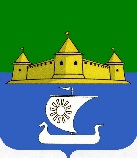 МУНИЦИПАЛЬНОЕ ОБРАЗОВАНИЕ«МОРОЗОВСКОЕ ГОРОДСКОЕ ПОСЕЛЕНИЕ ВСЕВОЛОЖСКОГО МУНИЦИПАЛЬНОГО РАЙОНА ЛЕНИНГРАДСКОЙ ОБЛАСТИ»СОВЕТ ДЕПУТАТОВР Е Ш Е Н И Еот 10 декабря 2018 года № 62В соответствии с Правилами аккредитации журналистов средств массовой информации при органах местного самоуправления муниципального образования «Морозовское городское поселение Всеволожского муниципального района Ленинградской области», утвержденными постановлением Совета депутатов № 52 от 25.12.2017 года и на основании поданных заявок, Совет депутатов принялРЕШЕНИЕ:1. Утвердить перечень средств массовой информации и список журналистов средств массовой информации, аккредитованных при органах местного самоуправления «Морозовское городское поселение Всеволожского муниципального района Ленинградской области» в 2019 году согласно приложению 1.	2. Опубликовать настоящее решение в газете «Ладожские новости» и разместить на официальном сайте муниципального образования «Морозовское городское поселение».	3. Контроль исполнения настоящего постановления возложить на комиссию Совета депутатов по законности, правопорядку, гласности и вопросам местного самоуправления.Глава муниципального образования 					Е.Б. ЕрмаковаПриложение 1к решению Совета депутатов МОР«Морозовское городское поселение»от 10 декабря 2018 года № 62Перечень средств массовой информации, список журналистов аккредитованных при органах местного самоуправления «Морозовское городское поселение Всеволожского муниципального района Ленинградской области» в 2019 годуОб аккредитации журналистов средств массовой информации при органах местного самоуправления «Морозовское городское поселение Всеволожского муниципального района Ленинградской области» в 2019 году№ п/пСМИФИО журналиста1.Общество с ограниченной ответственностью «Редакция газеты «Ладожские новости»Тонких Ольга Альбертовна2.Общество с ограниченной ответственностью «Альянс-М»,Телеканал «Морозовска – ТВ»Комбаров Станислав ОлеговичГромов Александр АндреевичКузнецов Сергей Сергеевич